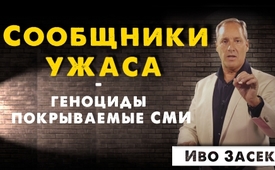 Сообщники ужаса - геноциды покрываемые СМИ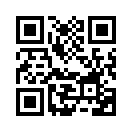 В июне 2020 года Kla.TV обратилась к 1226 основным немецкоязычным СМИ с призывом опубликовать прилагаемые доказательства, в которых, в дополнение к нынешним геноцидам, раскрывается вся история с короновирусом, как крупнейшее мировое мошенничество всех времён. Но, несмотря на все экспертные мнения величайших светил мира, 1223 средства массовой информации по прошествии трех месяцев все еще окутаны упорным молчанием. Основатель Кла.ТВ Иво Засек вступает с ними в суд за это. (www.kla.tv/16937).Примерно в середине июня 2020 года Kla.TV разослал в общей сложности 1226 писем во все основные СМИ Германии, Австрии и Швейцарии. 
Содержание этих 1226 писем: сотни доказательств от высокопоставленных специалистов, экспертов и свидетелей, раскрывающих весь сценарий коронавируса от А до Я как гигантское мировое мошенничество беспрецедентных размеров. Мошенничество с коронавирусом скрываемом СМИ? (www.kla.tv/16937)
Все эти 1226 средств информации также получили ссылки на одиннадцать самых важных телепередач Kla.TV о мошенничестве в мировом масштабе с коронавирусом, с просьбой немедленно проинформировать об этих серьезных преступлениях обманутое население мира. 
Между тем, прошло более двух с половиной месяцев, и теперь Kla.TV имеет следующие отзывы: Из 1226 СМИ, с которыми удалось связаться, отреагаровало только три: mdr, BR и rbb, т.е. Mitteldeutscher Rundfunk, Bayerischer Rundfunk и Rundfunk Berlin-Brandenburg. 1226:3. Все остальные 1223 средства массовой информации, в которые обращались до сих пор, упорно молчат. Какой вывод делает Kla.TV из этого факта, говорит основатель Kla.TV Иво Засек прямо в лицо этим 1223 трусливым медиа-организациям. 
Ivo: 
Вам, mdr и BR, я даю тот же ответ, который я уже написал лично директору программы rbb Шульте-Келлингхаусу, потому что вы все используете одну и ту же тактику.
Я писал доктору Яну Шульте в августе 2020 года: 
 "Я оцениваю вашу пятистраничную версию А4 сравнением: rbb, mdr и BR похожи на людей, которые узнали о различных позорных пятнах на их одежде от своих собратьев. Но вместо того, чтобы иметь дело с пятнами, на которые они указали, они просто уклончиво указывают пальцами на все те места на их одежде, которые явно еще чистые.“

Говоря простым языком: вы все не вдавались в указанные Kla.TV серьезные преступления, вместо этого вы ловко отговаривались со всеми вашими rbb, mdr или BR-продуктами. 
Поэтому мы постарались в очередной раз представить в письменном виде репрезентативную подборку отрывков из присланных Вам документальных фильмов Kla.TV. (см. файл для скачивания в рамках этой программы).

Это опять же с просьбой исследовать и сообщить правдиво об этих "черных пятнах" - это ваша обязанность. Все средства массовой информации скрывают самые тяжкие преступления Билла Гейтса, ВОЗ, индустрии вакцинации и т.д. - но распространяют именно их смертоносные требования, например, о вакцинации 7 миллиардов человек. Что это? Что это за люди, которые требуют такого?  
Поэтому Kla.TV добавил в текст программы самые важные раскрытия Роберта Кеннеди, а также различных светил из области вирусологии, медицины, биологии, науки, политики и т.д. - в том числе и ссылки.
Для вас 1226 СМИ, сейчас внезапно молчащих в сети, я в конце этого исследования говорю следующее:

Когда индийские специалисты громко кричат и доказывают, что за кампаниями по вакцинации Гейтса последовали эпидемии, в результате которых у более 490 000 индийских детей острый вялотекущий паралич (NPAFP), вы молчите.
Но всякий раз, когда Иво Засек или Kla.TV упоминают о геноцидах такого рода даже в самом начале, вы сразу и последовательно отвлекаетесь от темы, а вместо называете нас "сумасшедшими фанатиками, которые возбуждают страхи апокалипсическими сценариями и осуждают инакомыслящих ".
(Источник: Robert F. Kennedy Jr.: "Глобалистская диктаторская программа Билла Гейтса по вакцинации" www.kla.tv/16194).
И если на Kla.TV встают заслуживающие доверия свидетели, которые обращают внимание на страшные эпидемии, такие как в Конго, на Филиппинах и в Афганистане, которые были вызваны вакцинацией, то об этом не сообщается ни слова, но тем более вы проклинаете Kla. TV, OCG - и, конечно, всегда меня, Иво Засека - как правых противников вакцинации, как сектантов, как запутавшихся людей - вы даже осмеливаетесь сравнивать нас с опасными экстремистами, такими как IS. Вы снова отлично поработали. Только потому, что мы позволили свидетелям говорить; мы не говорили этого, величайшие светила мира сказали это. И все это несмотря на все свидетельские показания. 
Никто теперь не знает, что в 2018 году, например, 70% случаев полиомиелита в мире были вызваны такими вакцинами, как "Билл Гейтс". Никто не знает об исследовании Могенсена и других исследованиях, которые показывают, как обычная вакцина ВОЗ против дифтерии и столбняка, вызывающая коклюш (АТФ), убивает больше африканцев, чем сама болезнь. И они утверждают, что вылечат их, но после этого они еще больнее, чем без этой вакцинации.

В средствах массовой информации нас всегда бездоказательно называют теоретиками заговора, непонятными личностями и антисемитами, но ни слова об отказе ВОЗ изъять из обращения смертоносные вакцины, которыми ежегодно принудительно вакцинируют миллионы африканских детей, так что смертность их вакцинированных девочек доказуемо в десять раз выше, чем смертность не вакцинированных детей. 
И таких засвидетельствованных трагедий и геноцидов гораздо больше - вы о них постоянно молчите.  

Точно так же последовательно ваши создатели так называемых качественных СМИ преследуют не очевидных поджигателей, а нас, сообщивших о пожаре.
Вы ни в одном случае не осуждаете насильников и убийц, на которые мы указывали, за то что они совершают беспощадное насилие в отношении миллионов кричащих людей - вместо этого вы последовательно осуждаете только нас, как недопустимых нарушителей спокойствия, потому что мы делаем слышимыми крики замученных людей.
Что вы за люди? Вы люди?

То же самое делаете вы, СМИ мейнстрима, в отношении всех наших разоблачений о мировом мошенничестве с коронавирусом. Мы представили вам десятки величайших ученых мира, вирусологов, врачей, биологов и т.д., которые аргументировали прямо противоположную распространенную вами публичную версию - и причём научно. 
Но вместо того, чтобы публиковать все их убедительные свидетельства, только в 2020 году вы опубликовали более 100 позорных статей против меня, Иво Засека, OCG или Kla.TV. О чем вы думаете? Так что вместо того, чтобы, наконец, обнародовать спасительные свидетельства всех этих величайших светил мира, чтобы смертельному мировому мошенничеству с коронавирусом был положен конец, мы читаем только сотни позорных статей с заголовками, направленными против нас и меня. Названия, подобные этому - и я обобщаю эти названия, потому что вы все в одной связке:

-  - "Мифы о заговоре" с коронавирусом...  
-  - Ни одна теория не слишком глупа для вас.
Мы что-то сказали или величайшие светила мира что-то сказали? Что вы думаете о такой лжи?

Я читаю заголовки против нас, а не против заявленных убийц.
-  - Как секта использует коронавирус для пропаганды.
Мы действительно занимались пропагандой? Мы указали на проблемы, которые есть у человечества. 
-  - Конспираторская опасность - антисемиты и теоретики заговора используют пандемию Короны для распространения своих посланий и фальшивых новостей. 
Что вы за бароны лжи? Где вы это берете?

-  Еще один заголовок от вас - вместо того, чтобы преследовать преступников, что было бы вашим долгом:
- Заговор о Холокосте и различные "темные цифры": безумный мир Иво Засека...
Сказал Иво Засек  хоть одно слово? Я перечислил всех светил, которые говорили с вами. Но вы еще добавляете. 

Вместо того, чтобы публиковать эти голоса, которые приходят из мира профессионалов, я читаю такие заголовки, как этот:
-  Медитировать, исцелять, ненавидеть евреев 
Если вы можете показать мне хоть одно слово, хоть одно изречение за 40 лет, которое я где-то произнес, плохие слова против евреев, если что я не защищал евреев, и вы можете доказать мне это, я отдаю справедливость вашими утверждениями.
Вы не можете доказать ни одного плохого слова, которое я бы сказал, потому что мы любим евреев, потому что мы защищаем евреев. И мы обнаружили, что Протоколы Мудрецов Сиона - это уловка для преследования евреев. Но Протоколы Мудрецов выполняются, сейчас и сегодня, в этом кризисе с коронавирусом. То, что они делают с нами сейчас, является последним актом этих записей. Я публично настаивал на том, что в этом виноваты не евреи, а заговорщики сатанинского мира. А теперь я снова читаю: "Медитировать, исцелять, ненавидеть евреев". Продолжайте в том же духе! Люди смотрят на вас - есть миллионы людей, которые сейчас понимают, какие вы лжецы, что вы там просто придумываете.

Поэтому я еще раз говорю вам, медиа-профессионалам, в ассоциации: просто скрывая более 15 000 независимых телепередач Kla.TV и умалчивая все самые тяжкие преступления, раскрытые там, вплоть до геноцидов, которые сейчас происходят, и декларируя как фальшивую теорию заговора без каких-либо фактических доказательств, вы прикрываете все эти чудовищные преступления против народа.
Вы понимаете это?

Поэтому в конце этого исследования - назову его 1226:3 - я высказываю свое личное мнение о вас и говорю вам: Своим поведением вы проявили себя как сообщники всех названных тяжких преступников - это мое личное мнение. Каждое государство, которое продолжает финансировать и каким-либо образом поддерживать вас, несмотря на все вышесказанное, должно, на мой взгляд, однажды принять вердикт о соучастии вместе со своими слугами. 
Ибо то же самое происходит и сегодня с ветеранами войны, которые еще живы и которые более 70 лет назад, в разгар войны, открыто не сопротивлялись приказам эсэсовцев. Их бы убили за это, но сегодня вы сажаете их в тюрьму, потому что они не сопротивлялись. Кла.ТВ неоднократно сообщал об этом. 
Поскольку эти люди, несмотря на действующее в то время военное положение и приказы фюрера, не встали против этих международных преступлений, в которых их обвиняли, они и сегодня, 70 лет спустя, попадают за решетку. А теперь я снова слышу, как вы кричите и переворачиваете все с ног на голову и спрашиваете: Не умаляет ли Засек этим СС и Холокост и т.д.?
Нет, я вижу те же подходы, что и тогда, в ростке, о которых вы жалуетесь уже 70 лет, ежедневно в средствах массовой информации. Написано, что нужно противостоять малым начинаниям.
Таким образом, вы закончите так, как то, что вы осуждаете все время, если вы не покаетесь и не исправитесь сейчас.

Тривиализация всех выявленных Kla.TV геноцидов и т.д. и даже их сокрытие может в какой-то момент повлечь за собой те же последствия. Что однажды - и если это будет 70 лет спустя - вас привлекут к ответственности за это соучастие.  
Kla.TV предоставляет всем 1226 немецкоговорящим медиа-службам в приложении самые важные высказывания, отправленные Вам уже давно в виде текстового файла. Это как доказательство того, что вы были проинформированы обо всех этих самых тяжких преступлениях и геноцидах в течение многих лет. Поскольку за мной и Kla.TV - как сказано в различных газетах - следят в Управлении по защите Конституции, и по сообщениям СМИ, прокуратура тоже ведет расследование, я говорю то же самое всем, кто отвечает за правосудие, как и представителям СМИ: До сих пор я не предъявил никаких новых уголовных обвинений - даже не из-за хакерских атак, которые продолжаются уже более семи недель, днем и ночью, против Kla.TV, OCG и меня, потому что я должен был сделать этот опыт на протяжении десятилетий, что вы всегда обращали ваше внимание на меня, а не на преступления и преступников, о которых сообщалось. Вы расследуете против меня. Вы прилекаете меня к ответственности. Вы годами давил на меня за то, чего я никогда не делал. 
Никакая публичная дискриминация, обвинение или жестокое обращение в отношении меня не могло бы быть достаточным основанием для моей защиты. Вы годами преследовали только меня за слова и дела, которые Я никогда не говорил и не делал. Это правда, и поэтому я больше не выдвигаю обвинений. Я бы хотел увидеть вас самих в действии, без выдвижения обвинений, выходящих на улицу и выполняющих свою работу, потому что вы точно знаете, о чем идет речь. 
И все мы на Kla.TV теперь знаем наверняка, что вы знаете все о наших передачах - потому что они являются неизбежной частью ваших исследований. В первую очередь для вас, для судей, мы сделали все эти передачи. И мы говорим это снова и снова, чтобы вы были информированы свободными СМИ, потому что ваши СМИ пропускают свою задачу. Даже ваши бездействия когда-нибудь могут стать отягчающим обстоятельством для вас. Вы знаете закон лучше меня, вы знаете, что это можно так применить. Если вы не встанете и не накажете поджигателей вместо нас. Потому что мы выполнили свой долг в повиновении закону. Мы служили закону и конституции, и мы делали то, что защищает народ. Мы не навредили народу, мы исцеляем людей сотнями за свой счет, как мы делали это в течение 40 лет и более. Всю эту просветительскую работу мы проводили в свое время, за свой счет и на свой страх и риск, и за все брали на себя ответственность. Теперь ваша очередь!
Мы осудили всех этих поджигателей только потому, что СМИ, назначенные для этого, отрицают свой долг четвертой власти в государстве и вместо того, чтобы делать эту грязную работу, даже соучастно прикрывают упомянутых выше вредителей народа и стоят за этими самыми серьезными преступниками, а не за нами, защитниками народа.

Итак, в качестве напоминания: в нижней части приложения этой программы снова приведены выдержки из важнейших свидетельских показаний, которые Kla.TV прислал 1226 немецкоговорящим средствам массовой информации. Кроме того, все источники для первой трансляции вновь передаются всем основным средствам массовой информации в немецкоговорящих странах. 

Теперь нам любопытно, что вы будете делать с этой информацией.

Я Иво Засек, который стоит перед Богом уже 43 года.

______________________________________________________________________________________
Здесь снова источники присланной Вам документации. Отмеченные желтым цветом, содержат вышеуказанные факты. Там же вы найдете оригинальные источники всех утверждений:


Viele Infizierte aufgrund vieler Tests?
15.03.2020   Coronavirus – gefährlich oder Labortest-Pandemie?  www.kla.tv/15873

    
Wie aussagekräftig sind die Tests?
16.03.2020  Der Corona-Virustest - ein pseudowissenschaftliches Roulette?  www.kla.tv/15879

    
Was hat es mit den Impfungen auf sich?
17.06.2020  Spanische Grippe – Massensterben durch Massenimpfungen?  www.kla.tv/16603

19.04.2020  „Coronavirus-Impfstoff: Milliardenschwerer Pharma-Profit trotz Gesundheitsrisiken?“ – Interview mit Del Bigtree  www.kla.tv/16174

28.05.2020   WHO vertuscht gefährliche bis tödliche Impfnebenwirkungen!  www.kla.tv/16483

22.04.2020  Robert F. Kennedy jr.: „Bill Gates’ globalistisch-diktatorische Impf-Agenda“  www.kla.tv/16194

    
Verhältnismäßigkeit/rechtliche Grundlagen
15.05.2020  Corona: Rechtliche Grundlagen zur Verhältnismäßigkeit der Maßnahmen  www.kla.tv/16408  
14.05.2020  Führt die Coronakrise zur Einführung einer „freiwilligen“ Zwangsimpfung?  www.kla.tv/16407
    
Expertenstimmen 
31.03.2020  Corona-Szenario: Bedeutende Fachstimmen melden sich zu Wort  www.kla.tv/16026

03.04.2020  Corona-Krise: Offener Brief an die Bundeskanzlerin von Prof. Sucharit Bhakdi  www.kla.tv/16056

03.05.2020  Corona-Pandemie: Beispiel von Propaganda und Volksschreckung durch Hauptmedien?   www.kla.tv/16295от is.Источники:-Может быть вас тоже интересует:#IvoSasek-ru - Иво Засек - www.kla.tv/IvoSasek-ruKla.TV – Другие новости ... свободные – независимые – без цензуры ...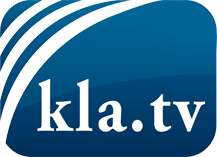 О чем СМИ не должны молчать ...Мало слышанное от народа, для народа...регулярные новости на www.kla.tv/ruОставайтесь с нами!Бесплатную рассылку новостей по электронной почте
Вы можете получить по ссылке www.kla.tv/abo-ruИнструкция по безопасности:Несогласные голоса, к сожалению, все снова подвергаются цензуре и подавлению. До тех пор, пока мы не будем сообщать в соответствии с интересами и идеологией системной прессы, мы всегда должны ожидать, что будут искать предлоги, чтобы заблокировать или навредить Kla.TV.Поэтому объединитесь сегодня в сеть независимо от интернета!
Нажмите здесь: www.kla.tv/vernetzung&lang=ruЛицензия:    Creative Commons License с указанием названия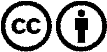 Распространение и переработка желательно с указанием названия! При этом материал не может быть представлен вне контекста. Учреждения, финансируемые за счет государственных средств, не могут пользоваться ими без консультации. Нарушения могут преследоваться по закону.